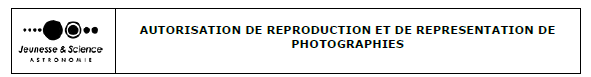  …………………, le      /      /      . Je soussigné(e) (prénom + nom) …………………………………………………………………………… autorise l’asbl Jeunesse et Science (n ent. : 0415.456.146) à utiliser uniquement à des fins professionnelles les photos que j’ai prises lors des activités de l’asbl Jeunesse et Science. Les photos pourront être publiées sous toute forme et tous supports connus et inconnus à ce jour, dans le monde entier, sans limitation de durée, intégralement ou par extraits et notamment : - Presse, - Livre, - Exposition, - Publicité, - Projection publique, ainsi que sur le site internet de l’asbl http://www.jeunesse-et-science.be et http://www.jesa.be. L’asbl Jeunesse et Science s’interdit expressément de procéder à une exploitation des photographies susceptible de porter atteinte à la vie privée ou à la réputation, ni d’utiliser les photographies de la présente, dans tout support à caractère pornographique, raciste, xénophobe ou toute autre exploitation préjudiciable. Il s’efforcera dans la mesure du possible, de tenir à disposition un justificatif de chaque parution des photographies sur simple demande. En aucun cas, l’association ne cédera les photos visées à des tiers. Je ne pourrai prétendre à aucune rémunération pour l’exploitation des droits visés aux présentes. Je garantis que je ne suis pas lié par un contrat exclusif relatif à l’utilisation des images prises ou de mon nom. Signature précédée de la mention manuscrite "Lu et approuvé" : …………………………………………………….…………………………………………………….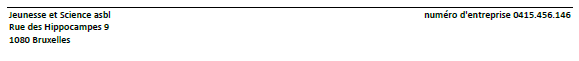 